.• .•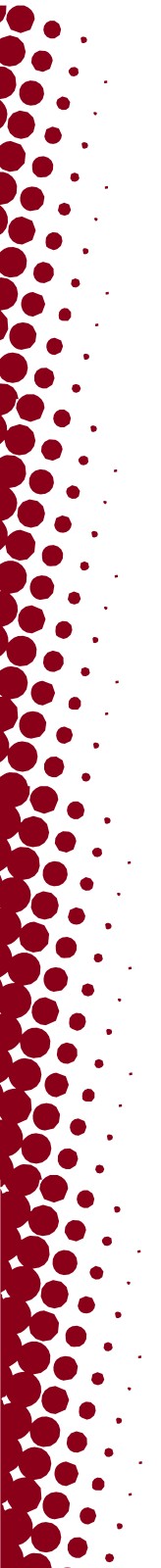 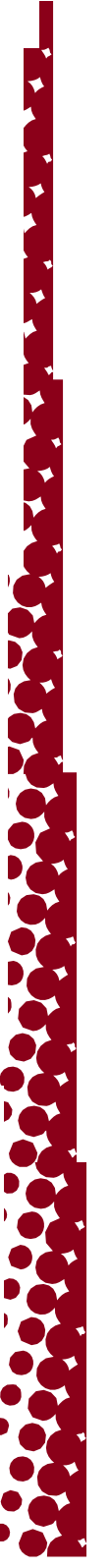 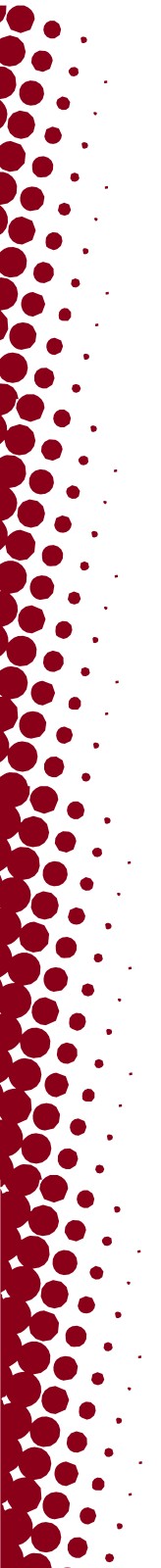 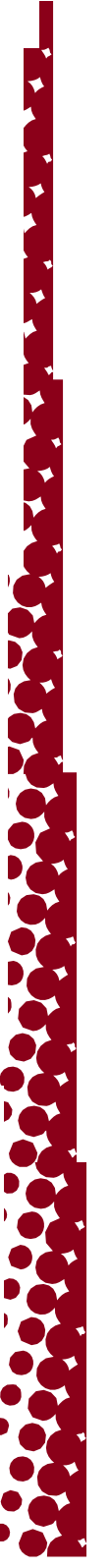 ••••••••••......UNIVERISTI UTAHJABATAN KESELAMATAN AWAMSUMBERKAMPUS911 untuk Kecemasan801-585-2677 untuk PenghantaranPolis Universitipolice.utah.eduPeguambela Mangsa Jenayah Tersedia 24/7safety.utah.edu/crime-victim-advocatesKeselamatan KampusPengiring pelindung dan bantuan pemanduSafeUSumber pelaporansafeu.utah.eduKeselamatan Awam UniversitiTips dan inisiatif keselamatanLaporan keselamatan tahunanBerikan maklum balassafety.utah.eduPengurusan KecemasanKesiapsiagaan kecemasanMakluman kampusemergency.utah.eduSafeRideI–J 6 ptg. hingga 12:30 tgh. mlm.Muat turun Aplikasi Transloc untuk Kampus Utama:commuterservices.utah.edu/safe-ride801-231-9058 (dari Research Park)